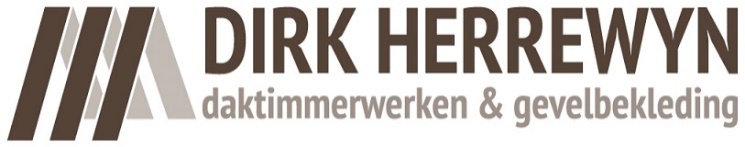 Ons bedrijf gevestigd te Diksmuide voert hoofdzakelijk daktimmerwerken en gevelbekleding uit aan woningen en meergezinswoningen.We zijn DRINGEND op zoek naar een DAKTIMMERMAN.FunctieomschrijvingVoor de job als daktimmerman zijn je taken: schrijnwerk voor hellende daken plaatsen: o.a. het meehelpen plaatsen van dakspanten en de afwerking van de gevelbekleding renoveren van daken plaatsen van plafonds bij oversteken alsook het plaatsen van isolatie en latwerk. opbouw van daken van A tot Z en dakkapellen plaatsen ProfielVoor de job als daktimmerman zoeken wij iemand die: leergierig is flexibel is je hebt geen nine-to-five mentaliteit en werkt graag in de buitenlucht je kan zelfstandig en in team werken en deinst niet terug voor fysiek zwaar werk doorgroeien is voor jou belangrijk je bent ambitieus je hebt geen hoogtevrees en bent fysiek in goede conditie AanbodHet betreft een voltijdse job in dagdienstJe wordt tewerkgesteld in een familiale onderneming waar kwaliteit, klanttevredenheid en teamspirit hoog in de vaandel gedragen worden.Het loon is vast te stellen in functie van relevante ervaring of aanwezige competenties. ( pc 124 bouw)Je werkt mee aan mooie bouwprojecten in de regio West-VlaanderenPlaats tewerkstellingVladslostraat 31 - 8600 DIKSMUIDE (Vladslo)Hoe solliciteren?Met CV, via mail naar info@dirkherrewyn.be; per tel. 0474/973407 – contact: Dirk HerrewynPersoonlijk aanmelden na afspraak.